О внесении изменений в постановление администрации города от 04.02.2015 №235 «Об утверждении положения о порядке установки памятников, мемориальных досок и других памятных знаков в городе Сосновоборске, положения и состава комиссии по увековечению памяти выдающихся граждан и исторических событий в г. Сосновоборске»Рассмотрев протест прокурора города Сосновоборска на постановление администрации г.Сосновоборска от 04.02.2015 №235 «Об утверждении положения о порядке установки памятников, мемориальных досок и других памятных знаков  в городе Сосновоборске, положения и состава комиссии по увековечению памяти выдающихся граждан и исторических событий в  г.Сосновоборске от 20.12.2023 №7-02-2023, в связи с кадровыми изменениями в администрации города Сосновоборска, руководствуясь статьями 26,38 Устава города Сосновоборска Красноярского края,ПОСТАНОВЛЯЮВнести в постановление администрации города от 04.02.2015 №235 «Об утверждении положения о порядке установки памятников, мемориальных досок и других памятных знаков в городе Сосновоборске, положения и состава комиссии по увековечению памяти выдающихся граждан и исторических событий в г. Сосновоборске» (далее – постановление) следующие изменения.Приложение 3 к постановлению изложить в новой редакции согласно приложению к настоящему постановлению.Постановление вступает в силу в день, следующий за днем его официального опубликования в городской газете "Рабочий".Контроль за исполнением постановления возложить на заместителя Главы города по общественно-политической работе (Ю.В. Крюкова).И.о. Главы города Сосновоборска                                                                     Д.В. ИвановПриложение  к постановлению администрации городаот 18.01.2024 №64«Приложение 3к постановлению администрации городаот 4 февраля 2015 г. N 235Состав комиссии по увековечению памяти выдающихся граждан и исторических событий в городе Сосновоборске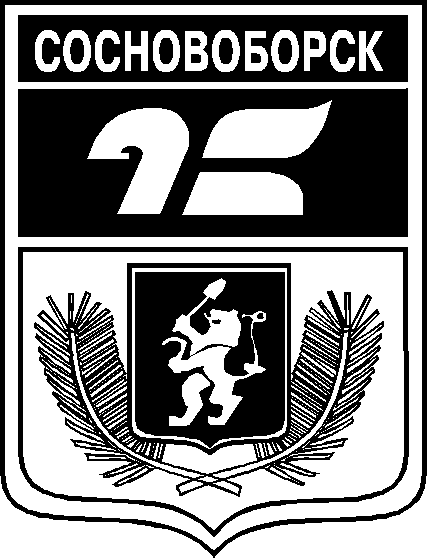 АДМИНИСТРАЦИЯ ГОРОДА СОСНОВОБОРСКАПОСТАНОВЛЕНИЕ 18января 2024                                                                                                                             № 64АДМИНИСТРАЦИЯ ГОРОДА СОСНОВОБОРСКАПОСТАНОВЛЕНИЕ 18января 2024                                                                                                                             № 64Крюкова Ю.В.Романенко Е.О.- председатель комиссии, заместитель Главы города по общественно-политической работе- заместитель председателя комиссии, заместитель Главы города  по социальным вопросамЕгорова Н.Е.секретарь комиссии, главный специалист по организационной работе управления делами и кадрами администрации города СосновоборскаЧлены комиссии:Члены комиссии:Белянина М.В.руководитель управления культуры, спорта, туризма и молодежной политики администрации города СосновоборскаКачаева Е.Ю.руководитель управления делами и кадрами администрации города СосновоборскаСвентицкая Н.Е.руководитель управления градостроительства, имущественных и земельных отношений администрации города СосновоборскаЖеравкова Н.Г.начальник отдела архитектуры и градостроительства управления градостроительства, имущественных и земельных отношений администрации города СосновоборскаВласенко А.А.начальник юридического отдела управления делами и кадрами администрации города СосновоборскаБакулин В.Н.директор муниципального казенного учреждения «Управление капитального строительства и жилищно-коммунального хозяйства»  г. Сосновоборска